Муниципальное бюджетное дошкольное образовательное учреждение  «Детский сад №8»«Путешествие в мир транспорта»Конспект проведения сюжетно – ролевой игрыв старшей группе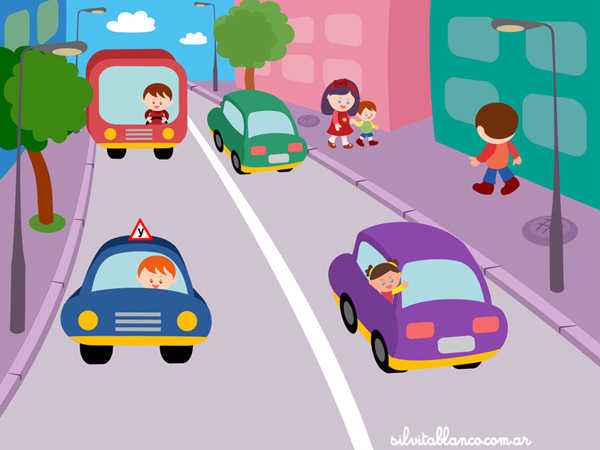                                                                         Подготовила воспитатель:                                                                                      Струева Е.В.г. НикольскЗадачи:- образовательная:  закрепить знания о видах транспорта, их особенностях. Способствовать формированию умения детей отражать некоторые игровые действия.- развивающая: формировать умение использовать различные способы получения информации.- воспитательная: воспитывать у детей  дружеские взаимоотношения, доброжелательность, желание придти на помощь; способствовать желанию участвовать в совместных играх.Игра: «Путешествие в мир транспорта»     Игровые цели.  Развивать все компоненты детской игры: обогащение игровых действий, тематики и сюжетов;  формировать умение действовать  в соответствии с игровым сюжетом и принятой на себя ролью; учить моделировать ролевой диалог.  Воспитательно-образовательные и развивающие цели:  закрепить знания о видах транспорта, их особенностях; развивать воображение детей, память; обогащать речь детей, развивать чувство ритма; воспитывать желание участвовать в совместных играх. Материалы и оборудование: кукла Маша, рули для машины, штурвал для корабля, магнитофон, фонограммы.Ход игры(Раздается стук в дверь. Входит кукла Маша.)   К у к л а Маша.  Дети, мир, в котором мы живем, очень большой. На планете Земля много стран, включая нашу Россию. Они находятся так далеко друг от друга, что добраться из одной страны в другую можно только с помощью разных видов транспорта. Какие виды транспорта вы знаете? На каких вы уже ездили?  Хотите мы отправимся сегодня в путешествие вокруг света  на разных видах транспорта? Давайте выберем на каких.    Давайте полетим сначала на юг, в жаркую Африку. Готовьте самолеты. Вот летное поле. Самолеты, располагайтесь так, чтобы не случилась авария при взлете. Крылья расправили. Проверьте, нет ли поломок. Заводим мотор. Сначала он работает тихо и медленно: «так-так-так, так-так-так»; потом все быстрее: «тук-тук, тук-тук»; и наконец мотор взревел: «р-р-р-р-р».   Убрали шасси. (Сначала поднять одну ногу, потом другую.)  Траекторию полета буду указывать я — главный диспетчер. Полетели. Сначала медленно, набирая высоту, а теперь быстрее. Летим друг за другом, чтобы не столкнуться в небе. (Вправе, влево, по диагонали, по кругу, зигзагом, квадр а том,  треугольником.) На пути птицы, они могут залететь в мотор, тогда самолет упадет на землю. Уф, кажется, птицы пролетели, можно двигаться дальше. Посмотрите, под нами река Лимпопо, где мучились бедные бегемотики, которых вылечил доктор Айболит. А вот и саванна. Сколько здесь диких животных! Приземляемся. Осторожно, каждый на свое место. Выпускаем шасси, выключаем моторы. Посмотрите: к нам бегут дети. Они темнокожие, в юбочках из тростника, ярких браслетах на ногах и руках. Да это же жители острова Чунга- Чанга!  Мы тоже станем темнокожими ребятами. Давайте спляшем вместе с ними и споем песенку из мультфильма«Чунга-Чанга» (муз. В. Шаинского, сл. Ю. Энтина, звучит аудиозапись).    Как весело с жителями острова Чунга-Чанга! Но нам пора. А дальше мы полетим на воздушном шаре. Сначала надо сплести большую корзину, в которой мы бы все поместиися. Рубите ивовые ветки, складывайте около меня. Вот как раз заросли около воды. (Имитирует рубку и складывание веток.) Вот какую большую гору собрали! Попытайтесь ее обхватить. Давайте плести корзину. Я начну, а вы мне помогите. (Имитирует плетение.) Теперь нам нужно надуть шар. Вставайте в круг. Сначала он маленький... ( Дети садятся близко друг к другу.) ... накачиваем в него специальный газ, подуйте дружно. Глубоко вдохнули, выдохнули (3раза), а теперь дышим быстро, выдыхаем воздух мелкими порциями. Шар становится все больше.                      Дети расходятся и приподнимаются.   Стал совсем большим. Давайте привяжем его к корзине, чтобы он не улетел. Я каждому дам по прочной веревке. Полетели! Перемещаемся легко на носочках, ведь шар очень легкий. Ветер гонит его вперед. Вот мы попали в мультфильм «Трям». Давайте покачаемся на облаках и споем песенку «Облака, белогривые лошадки».           Дети плавно покачиваются, поют один куплет и припев.    Но что такое! Вместо облаков грозовые тучи. Как страшно! Молния, гром! Как он гремит? Громко, громко похлопайте в ладоши. Молния попала в наш шар. Он лопнул! Спускаемся вниз. Хорошо, что дырочка маленькая. Опускаемся медленно. Мы и не заметили, как перелетели через океан. Очутились в Южной Америке, в горной стране Перу. Жители этой страны живут высоко в горах. Покажите, какие горы высокие. Там живут гордые орлы — огромные птицы. Давайте превратимся в орлов. Расправьте крылья, высоко поднимите голову. Взмах крыльев плавный. Под нами ущелье реки, козлы скачут по горам. Холодно в небе. Но воздух чистый, дышать легко, небо голубое. Красота необыкновенная! Сели на вершину горы. Как хочется полетать между гор, но на самолете и воздушном шаре это сделать невозможно. А на каком воздушном транспорте это можно сделать? Конечно, на вертолете. Вертолет, как большая стрекоза. Наверху кабины огромные лопасти и винт.   Ему не нужна площадка для взлета, вертолет может подниматься с места. Ну-ка, вертолеты, заняли свои места, включаем мотор, винт сначала крутится медленно...                 Дети поднимают руки над головой и крутятся.Потом все быстрее и быстрее. Отрываемся от Земли.Как большая стрекоза, вертолет.От земли уходит вверх он в полет.Быстро завертелся винт.Вертолет уже повис.Винт вращается быстрей,Улетаем мы скорей.       Лавируем между горами, летим по у щелью — узкому проходу между скалами, то спускаемся совсем низко, то поднимаемся высоко. Будьте внимательны — впереди гора, а то врежемся. Скорей увертывайтесь! Перелетели через горы. Какая красота! Перед нами огромный океан.  На чем же мы будем его переплывать? Какие виды водного транспорта вы знаете? Помните, как у капитана Врунгеля? Как корабль назовете, так он и поплывет.Дети придумывают название кораблю.   На что похож корпус корабля? Возьмитесь за руки и встаньте так, чтобы по форме получился корабль. Я буду капитаном, поведу корабль вперед. Кто будет моим помощником? Вперед!  Смотрящим? Рулевым? Поплыли. Попадаем в шторм — «качка» разной силы, крен в разные стороны,от сильной «качки» падают, держатся за канаты, дают гудок, изображают дельфинов, китов, рыбок, чаек.Приплывают в порт. Можно использовать песни «Дельфины», «Порт» из м/ф «В порту» (в записи О. Анофриева).  Наконец-то мы на суше. Приплыли в Европу. Может, вы слышали о немцах, французах, итальянцах, испанцах и других народах, которые живут в странах Европы? Это вы будете изучать в школе. А пока нам надо выбрать наземный транспорт, на котором мы будем путешествовать дальше. Какой наземный транспорт вы знаете? Вместе со мной рассказывайте стихотворение и показывайте все движения.Мы — шоферы*Едем, едем на машине,Имитируют движения рулем.Нажимаем на педаль.Ногу сгибают, вытягивают.Газ включаем, выключаем,Воображаемый рычаг поворачивают.Смотрим пристально мы вдаль.Приставляют ладонь ко лбу.«Дворники» счищают капли,Руки сгибают в локтях перед собой, ладони раскрывают, наклоняютруки влево, вправо.Вправо, влево. Чистота!Волосы ерошит ветер.Над головой пошевеливают пальцами рук.Мы — шоферы хоть куда!Поднимают вверх большой палец руки.     Приехали на вокзал большого города. А в город можно попасть на трамвае. Чем он отличается от автобуса? Троллейбуса? Трамвай едет по рельсам, а металлические рожки цепляются за электрические провода, по которым идет ток. Ну, веселые трамвайчики, поехали.Дети скользящим шагом идут след в след.  Руки над головой образуюттреугольник.По рельсам движется трамвай.Ты рельсы не перебегай.Ток побежал по проводам,От них — к трамваю по усам.Дзынь-дзынь, дзынь-дзынь — трамвай звенит,По рельсам весело бежит.     Доехали до городского парка, а там все ездят на велосипедах. И мы будем маленькими велосипедами.Дети ложатся на спину, выполняют упражнение «велосипед» подпесню.Дети, я думаю, что в парке надо остановиться и отдохнуть. Все уже устали от путешествия. В следующий раз мы его продолжим.       Итоги игрыЧто вам понравилось в путешествии? Куда бы вы хотели отправиться в следующий раз? В каких странах мы еще не были?      Фото                                          Приложение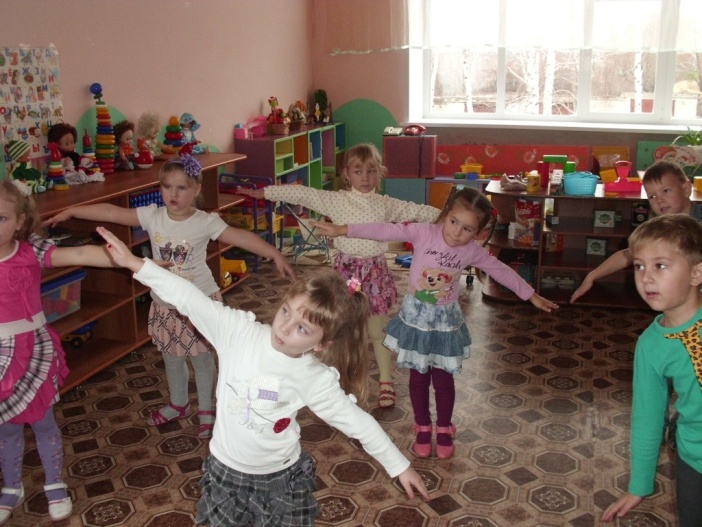 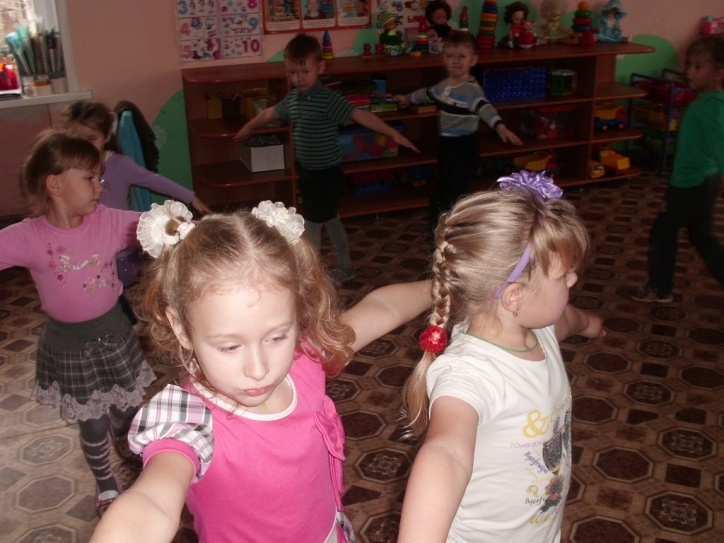 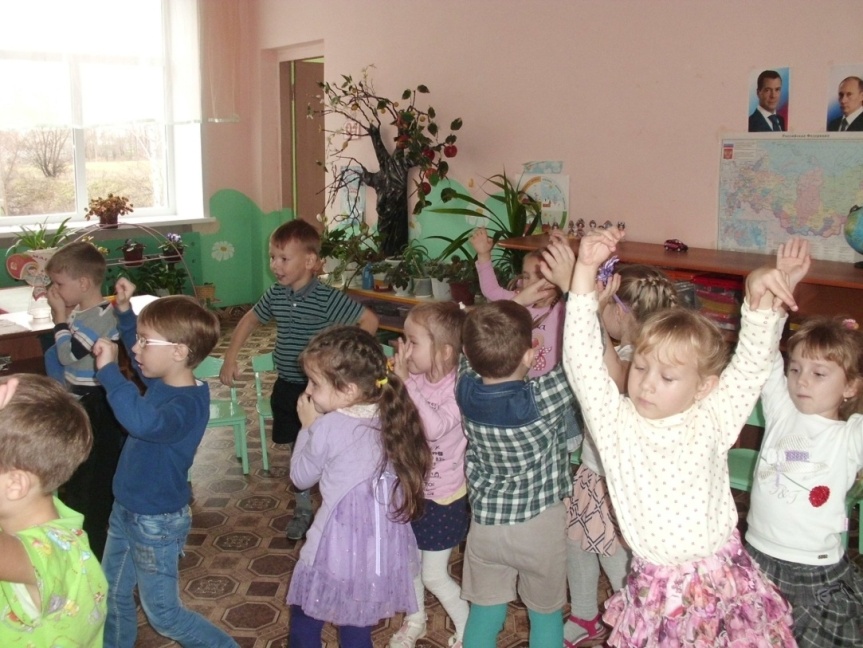 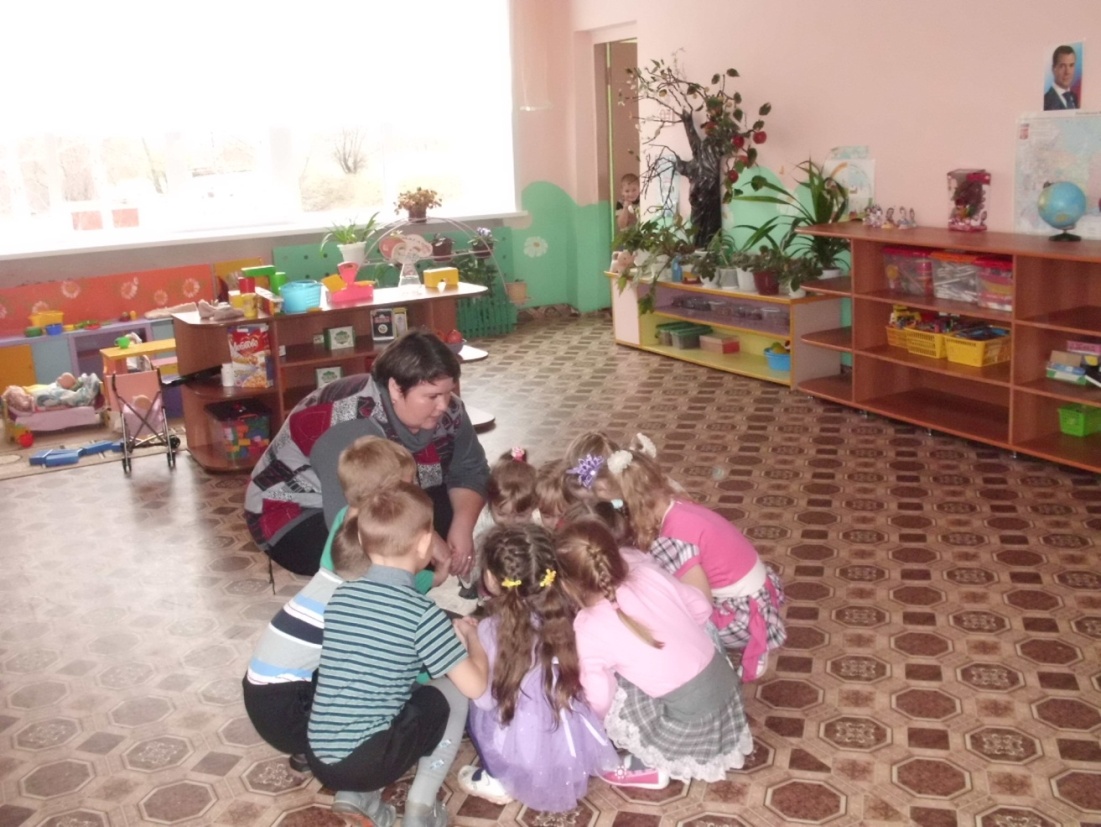 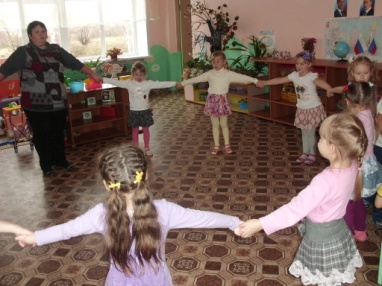 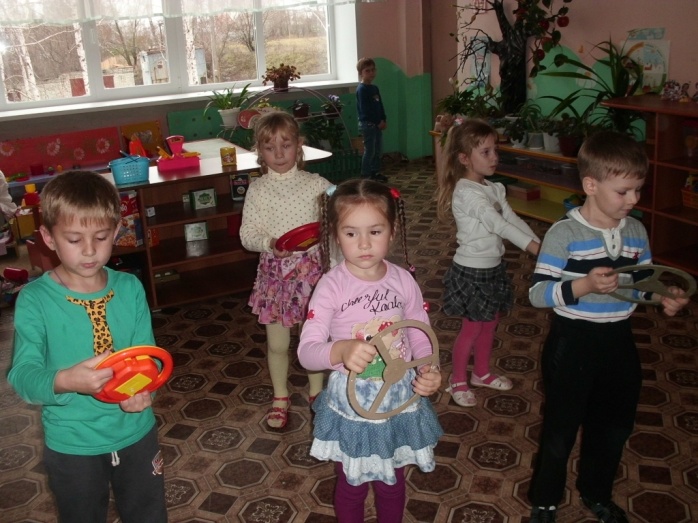 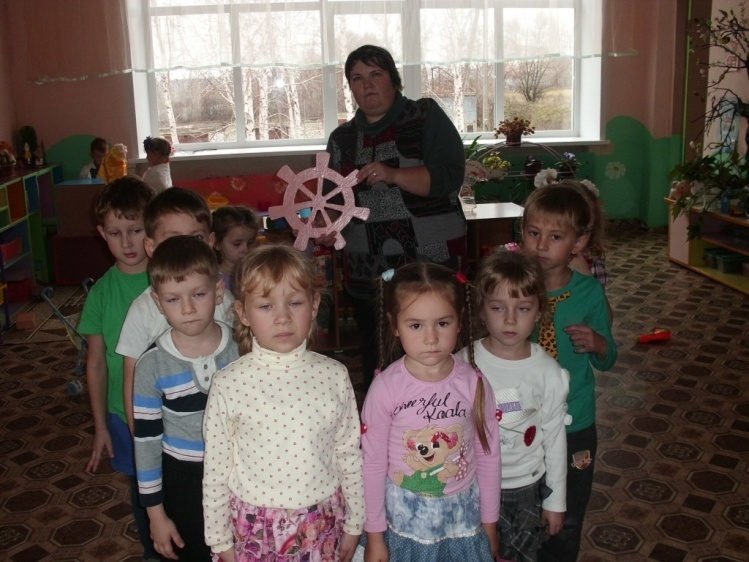 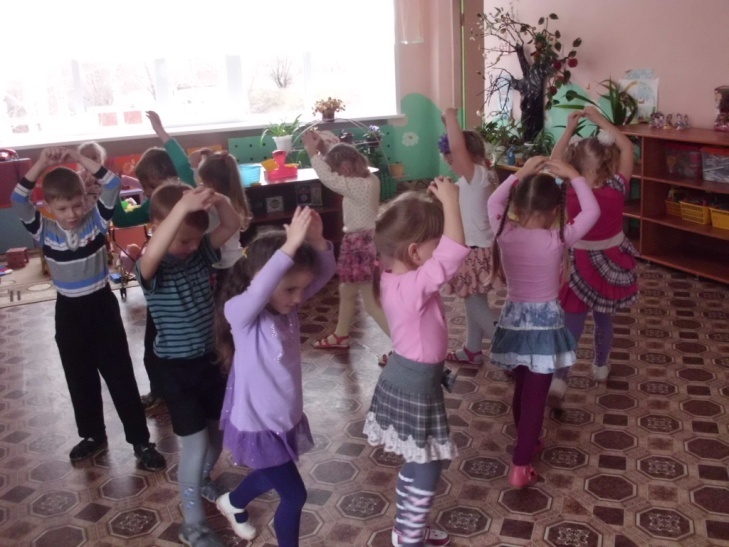 